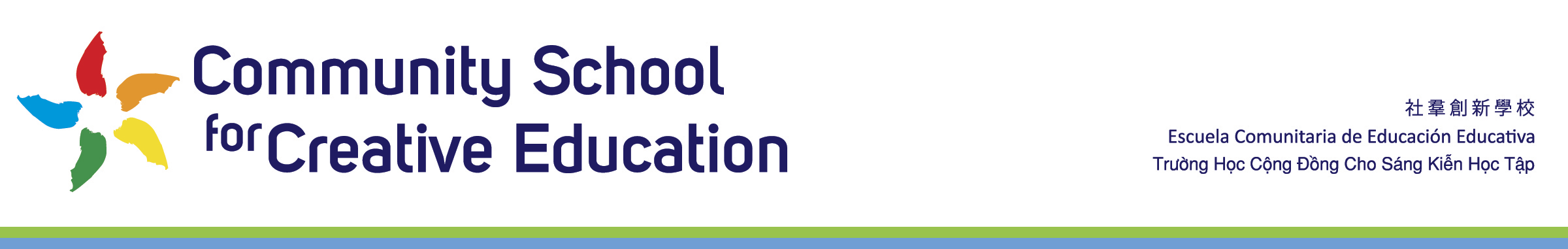 Community School for Creative EducationBoard Calendar 2021-2022DRAFT for Board ApprovalLocation:Community School for Creative Education2111 International BlvdOakland, CA 94606Tel:  510 636 4131ZOOM LinkFor ZOOM Link Go To 
https://app2.boardontrack.com/public/maUTAb/nextAgendaTimes:All meetings  held 6pm – 8pmDates:Thursday, August 5, 2021Thursday , September 2 , 2021Thursday,  October 7, 2021Thursday November 4, 2021Thursday, December 2, 2021Thursday, January 13, 2022Thursday, February 3, 2022Thursday, March 3,  2022Thursday, April 21, 2022Thursday May 5, 2022Saturday, June 18, 2022   9am – 1pm  Annual RetreatMark Your Calendars:  Friday, April 22, 2022  5pm – 8pm  CSCE Annual Dragon Gala Celebration & Fundraiser:  Healthy Kids, Healthy Earth